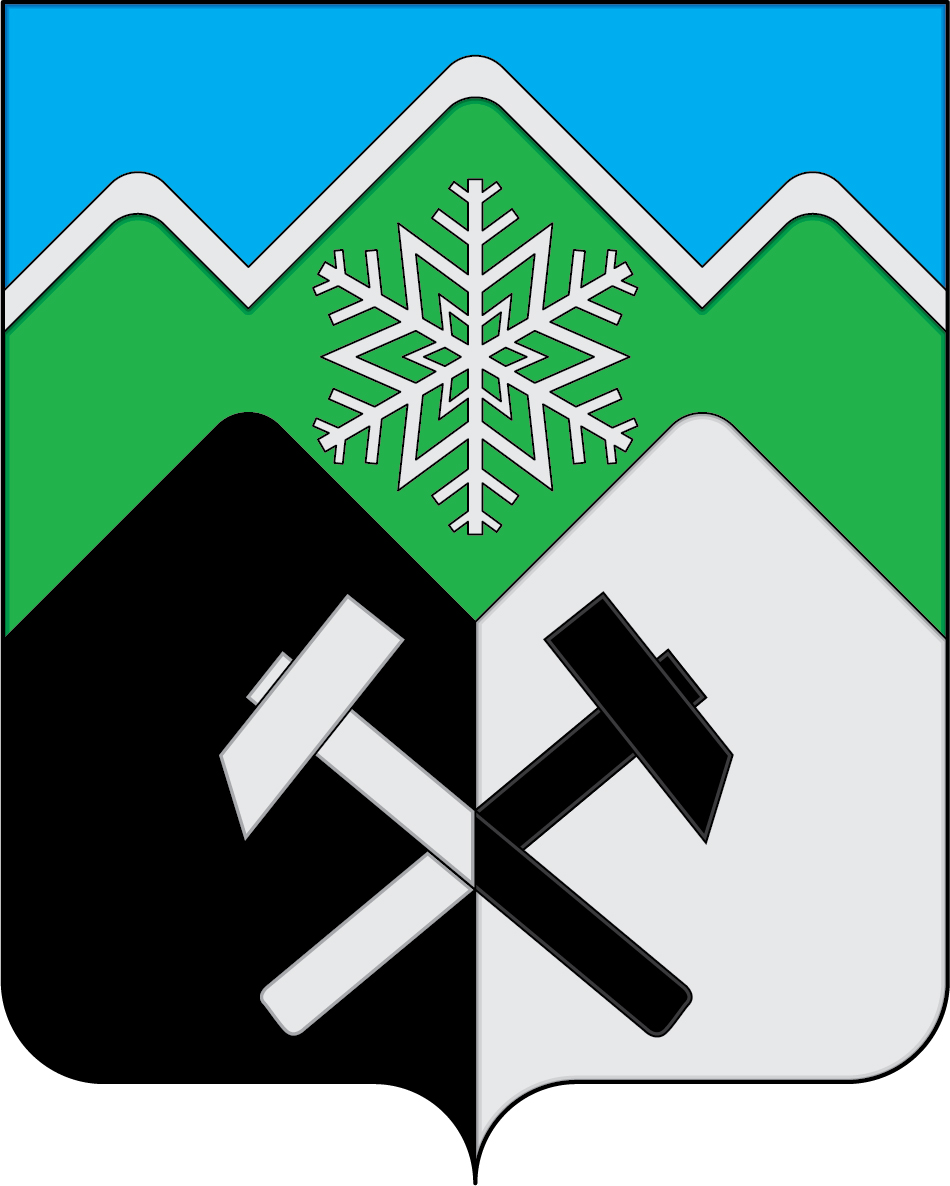 КЕМЕРОВСКАЯ ОБЛАСТЬ - КУЗБАССТАШТАГОЛЬСКИЙ МУНИЦИПАЛЬНЫЙ РАЙОНАДМИНИСТРАЦИЯТАШТАГОЛЬСКОГО МУНИЦИПАЛЬНОГО РАЙОНАПОСТАНОВЛЕНИЕот «30» сентября  2021 №  1163-п          Об утверждении муниципальной программы«Развитие сельского хозяйства» на  2022-2024 годы     В соответствии с Федеральным законом № 131-ФЗ от 06.10.2003 «Об общих принципах организации местного самоуправления в Российской Федерации», статьей 179 Бюджетного кодекса Российской Федерации, руководствуясь  Уставом Таштагольского муниципального района и в целях создания условий для дальнейшего роста  производства продукции в личных    подсобных хозяйствах, поддержки и развития малых форм хозяйствования, обеспечения   занятости сельского населения района администрация Таштагольского муниципального района, постановляет:     1.Утвердить муниципальную программу ««Развитие сельского хозяйства»на 2022-2024 годы», согласно приложению № 1 к настоящему постановлению.     2.Пресс-секретарю Главы Таштагольского муниципального района (М.Л. Кустовой)   настоящее постановление разместить на официальном сайте администрации Таштагольского муниципального района в информационно-телекоммуникационной сети «Интернет».     3.Контроль за исполнением настоящего постановления возложить на заместителя Главы Таштагольского муниципального района  Адыякова С. В.      4. Настоящее постановление вступает в силу с момента  подписания и распространяет свое действие на правоотношения, возникшие с 01.01.2022 г.Глава Таштагольского  муниципального района		                      	     	   В.Н.МакутаПриложение № 1 к постановлению Администрации Таштагольского муниципального района     от  «____» ___________2021   № _____-пМуниципальная программа«Развитие сельского хозяйства»на  2022 – 2024 годыПАСПОРТмуниципальной  программы"Развитие сельского хозяйства"на  2022 – 2024 годыНаименование     муниципальной  
программы         Муниципальная программа 
«Развитие сельского хозяйства» на 2022 – 2024 годы   
(далее – Программа)                          Директор муниципальной ПрограммыЗаместитель Главы Таштагольского муниципального района С.В.АдыяковОтветственный исполнитель (координатор) муниципальной программыНачальник сельскохозяйственного  отдела Администрации Таштагольского муниципального района  Зацаринный С.Н.Исполнители муниципальной программыСельскохозяйственный отдел Администрации Таштагольского муниципального района, Государственное бюджетное учреждение   «Таштагольская станция по борьбе с болезнями животных» Цели  муниципальной программыСоздание условий для дальнейшего роста и увеличения производства сельскохозяйственной продукции в личных подсобных хозяйствахЗадачи    муниципальной программыУвеличение количества личных подсобных хозяйств,  продукции;    обеспечение доступности малых форм   хозяйствования к рынкам снабжения и сбыта;  поддержка и развитие малых форм хозяйствования; обеспечение   занятости сельского населения в трудоспособном возрасте;  создание условий для увеличения объемов производства  сельскохозяйственной продукции.Срок реализации   
муниципальной Программы         2022 – 2024 годы                             Объемы и источники
финансирования муниципальной программы в целом и с разбивкой по годам ее реализации         Всего средств на реализацию Программы        
на 2022 - 2024 годы – 130  тыс.. руб.,   из них:                                      
на 2022 год – 30 тыс. руб.;            
на 2023 год – 50 тыс. руб.;            
на 2024 год – 50 тыс. руб..                       Ожидаемые конечные результаты реализации муниципальной программыУвеличение объемов сельскохозяйственной продукции в личных подсобных хозяйствах, повышение продуктивности скота.